Урок русского языка для 6 класса по теме «Употребление имен прилагательных в речи» (по материалам Интернета)УМК «Русский язык. 6 класс» М. М. РазумовскойТехнологическая карта урока Структура и ход урокаПредметРусский языкКласс6 классБазовый учебникРусский язык 6 класс под редакцией М. М. Разумовской Тема урока«Употребление имен прилагательных в речи»Тип урока (изучение нового материала, закрепление, обобщение и систематизация, проверка, коррекция ЗУН учащихся)Изучение нового материала( 1урок в теме, программой предусмотрено на изучение  3 часа)Цели урокаСоздать условия для формирования предметных компетенций (наблюдать за использованием имен прилагательных в создании эпитетов, иметь представление о роли имён прилагательных в достижении точности и выразительности речи);  решать жизненно-практические задачи,   овладевать элементарными навыками анализа художественного текста, определяя особенности употребления в нем переносного значения прилагательного, прилагательных-синонимов, прилагательных-антонимов.    Воспитывать внимание к слову,  интерес к языковым явлениям.  Воспитывать мотивы учения, положительного отношения к знаниям.Планируемые результаты (личностные; предметные: «знать», «уметь»; метапредметные)В результате урока ученик должен•	знать о роли имён прилагательных в речи, наблюдать за использованием имен прилагательных в создании эпитетов •	уметь определять  особенности употребления в текстах имен прилагательных в переносном значении, прилагательных-синонимов, прилагательных-антонимов,  •	решать жизненно-практические задачи, овладевать элементарными навыками анализа художественного текста УУД (личностные, регулятивные, коммуникативные, познавательные)Планируемые результаты:  работая с информацией параграфа, учащиеся научатся определять роль имён прилагательных в речи,  наблюдать за использованием имен прилагательных в создании эпитетов, работать в группе, рефлексировать, оценивать результат, строить монологический ответ.Формы работы (фронтальная,индивидуальная,парная,групповая)Работа в группах, индивидуальная, фронтальнаяМежпредметные связиИспользование видеофрагмента спектакля по пьесе Н. Фонвизина «Недоросль», информационно-смысловая обработка текста, воспитание положительного отношения к знаниям, работа с текстом стихотворения В. Выркина « Ищу слова»Внутрипредметные связиИнтерес к языковым явлениям, аналитическая работа с информацией, построение схемВиды используемых ИКТЭлектронное приложение к учебнику Интернет-ресурсыhttp://www.drofa.ru/cat/product4742_download.htm#downloadМатериалы и оборудованиеУМК под редакцией М. М. Разумовской 6 класс русский язык (обновлённый учебник),  электронное приложение к учебнику.Этапы работыСодержание этапа1.Организационный момент,включающий:• постановку цели, котораядолжна быть достигнутаучащимися на данном этапеурока ( что должно бытьсделано учащимися, чтобы ихдальнейшая работа на урокебыла эффективной)• определение целей и задач,которых учитель хочет достичьна данном этапе урока;• описание методоворганизации работы учащихсяна начальном этапе урока,настроя учеников на учебнуюдеятельность, предмет и темуурока (с  учетом реальныхособенностей класса, скоторым работает педагог)Работа в тетради.Записывается число, классная работа, тема урока « Сложное предложение»Учащиеся должны знать: тему урока, какие цели преследует урок, какие этапы должны пройти на этом уроке и что должны получить в итоге.Цель: подготовка учащихся к работе на уроке, определение цели и задач урока, способствовать быстрому включению детей в активное обсуждение; организация их внимания. Мотивация к учебной деятельности, психологический настрой на урок.Ребята, вы бывали в театре? Сейчас на несколько минут мы окажемся с вами в театре и увидим фрагмент из спектакля по пьесе Николая Фонвизина « Недоросль»Демонстрация фрагмента из спектакля.Учитель после просмотра ролика:- О какой части речи говорили герои пьесы?- Так прав или не прав был всё-таки Митрофанушка в том, что прилагательное – это всё, что прилагается? А  какова   же роль этой части речи    в языке?-Как вы считаете, чему будет посвящён наш урок? Как мы сформулируем тему урока?Исходя из темы урока, какую цель мы ставим перед собой?Что должны узнать и чему научиться?Записываем на интерактивной доске1.. Выяснить, какую роль играют имена прилагательные в речи.Актуализация знанийРабота в группах« Визитная карточка части речи»Повторение морфологических признаков имени прилагательного.«Визитная карточка имени прилагательного» На полосках  бумаги напечатаны понятия,  касающиеся различных частей речи. Необходимо выбрать только те морфологические и синтаксические признаки, которые соответствуют имени прилагательному. Ученики работают в группах, выбирают нужное, составляют визитную карточку. Сигнализируют об окончании работы.Сравните с образцом. У кого визитная карточка составлена верно?( На слайде демонстрируется образец)У кого остались неиспользованные  части, почему?2.Изучение нового учебного материала. Данный этап предполагает:• постановку конкретнойучебной цели перед учащимися(какой результат должен быть достигнут учащимися на данном этапе урока);• определение целей и задач,которые ставит перед собойучитель на данном этапе урока;• изложение основныхположений нового учебногоматериала, который должен быть освоен учащимися (на основе содержания данного пункта эксперт выносит суждение об уровне владения педагогом предметным материалом);• описание форм и методовизложения (представления)нового учебного материала;• описание основных форм иметодов организациииндивидуальной и групповой деятельности учащихся с учетом особенностей класса, в котором работает педагог;• описание критериевопределения уровня вниманияи интереса учащихся к излагаемому педагогом учебному материалу;• описание методовмотивирования(стимулирования) учебной активности учащихся в ходе освоения нового учебного материала;Цели учителя: организовать деятельность учащихся по определению роли имен прилагательных в речиЦели учащихся:должны уметь:–  определять роль  имен прилагательных в языке. должны знать: -основные признаки имени прилагательного, особенности употребления в текстах прилагательных-эпитетов, прилагательных-синонимов, прилагательных-антонимов.    –должны владеть:–  элементарными навыками анализа текста, Ход работы:Лингвистический эксперимент Упражнение 239- Вы любите проводить эксперименты? Чтение стихотворения В. Выркина « Ищу слова» Ищу слова певучие, Народные, исконные, Кипучие, горючие,Бездонные, стозвонные,Да чтобы в душу падали,Как в полюшко бы зёрнышко,Чтоб, добрые да ладные Светили, словно солнышко.Да грели бы лучистые,Да звали бы пригожиеНа помыслы бы чистые          Да на дела хорошие. Аналитическая беседа 1.Какова основная мысль этого текста?2.Когда в жизни   мы «ищем» слова?3. Уберём имена прилагательные из текста? (демонстрируем слайд)4.  Нам понятно, о чем говорится в тексте? 5.  Что произошло с  текстом, когда пропали имена прилагательные? Работа с учебником. 6. Сколько имен прилагательных вы насчитали? В каком значении они употреблены?7. Почему, по вашему мнению, в этом стихотворении их много?8. Какую роль они выполняют в тексте?9. Найдите сложное имя прилагательное, объясните  значение.Стозвонные-  сто + звон+н (ые)10.Выпишите имена прилагательные, строение которых соответствует схеме ……..уч(ий)………юч(ий)В каком значении употреблены  в тексте?Как мы называем художественные определения? (Эпитет)Таким образом, проводя лингвистический эксперимент,  к каким выводам мы пришли?2. Формулирование выводов (познавательные): Употребление прилагательных в переносном значении придаёт речи особую выразительность.Физкультурная минуткаВстали, прикрыли глаза и мысленно сказали: “Я внимательный,  сосредоточенный, я догадливый и сообразительный, я уверенный в себе”.Сколько прилагательных произнесли?  В каком значении? В повседневной речи мы часто пользуемся  словами, которые употребляются  в переносном значении? А если мы пишем сочинение - описание природы?Более полную информацию вы найдёте в    лингвистическом тексте на  стр.96Используя систему пометок, выделить ту информацию об употреблении имен прилагательных в речи, которая является новой! Выделить  слова термины. 4.Закрепление учебного материала, предполагающее:• постановку конкретнойучебной цели перед учащимися(какой результат должен быть достигнут учащимися на данном этапе урока);• определение целей и задач,которые ставит перед собойучитель на данном этапе урока;• описание форм и методовдостижения поставленныхцелей в ходе закрепления нового учебного материала с учетом индивидуальных особенностей учащихся, с которыми работает педагог.• описание критериев,позволяющих определитьстепень усвоения учащимися нового учебного материала;• Описание возможных путей иметодов реагирования наситуации, когда учитель определяет, что часть учащихся не освоила новый учебный материал.Цели учителя: установление степени усвоения учащимися нового материала, устранение обнаруженных пробелов;развитие навыков трансформации текста в схему должны уметь:– выделять слова - термины, их роль в текстах художественного стилядолжны знать: – отличие прилагательных - синонимов, прилагательных - антонимов, эпитетовдолжны владеть: - подбором синонимов с учётом лексического значения имени прилагательного.–– навыками ведения дискуссии, культурой полемической речи.Какие слова – термины вы встретили в лингвистическом тексте?Можно ли полученную информацию представить в схеме?На доске ученик  выстраивает  схему: Проверка  по электронному приложению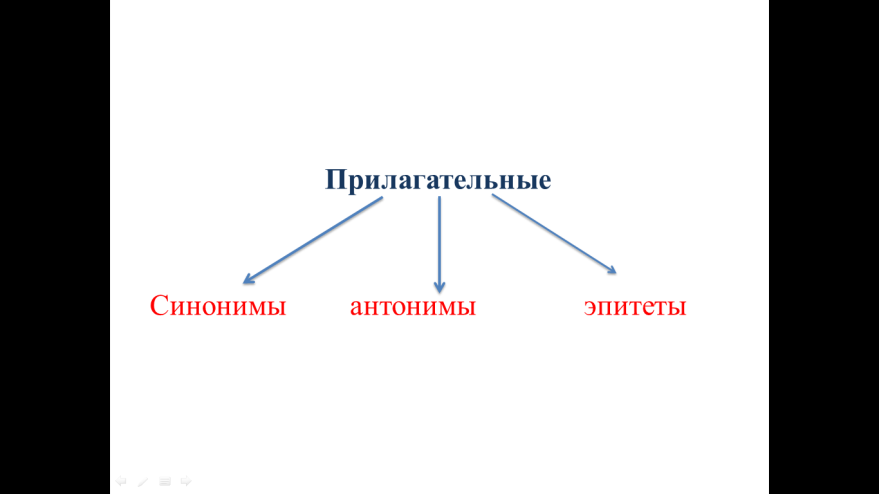 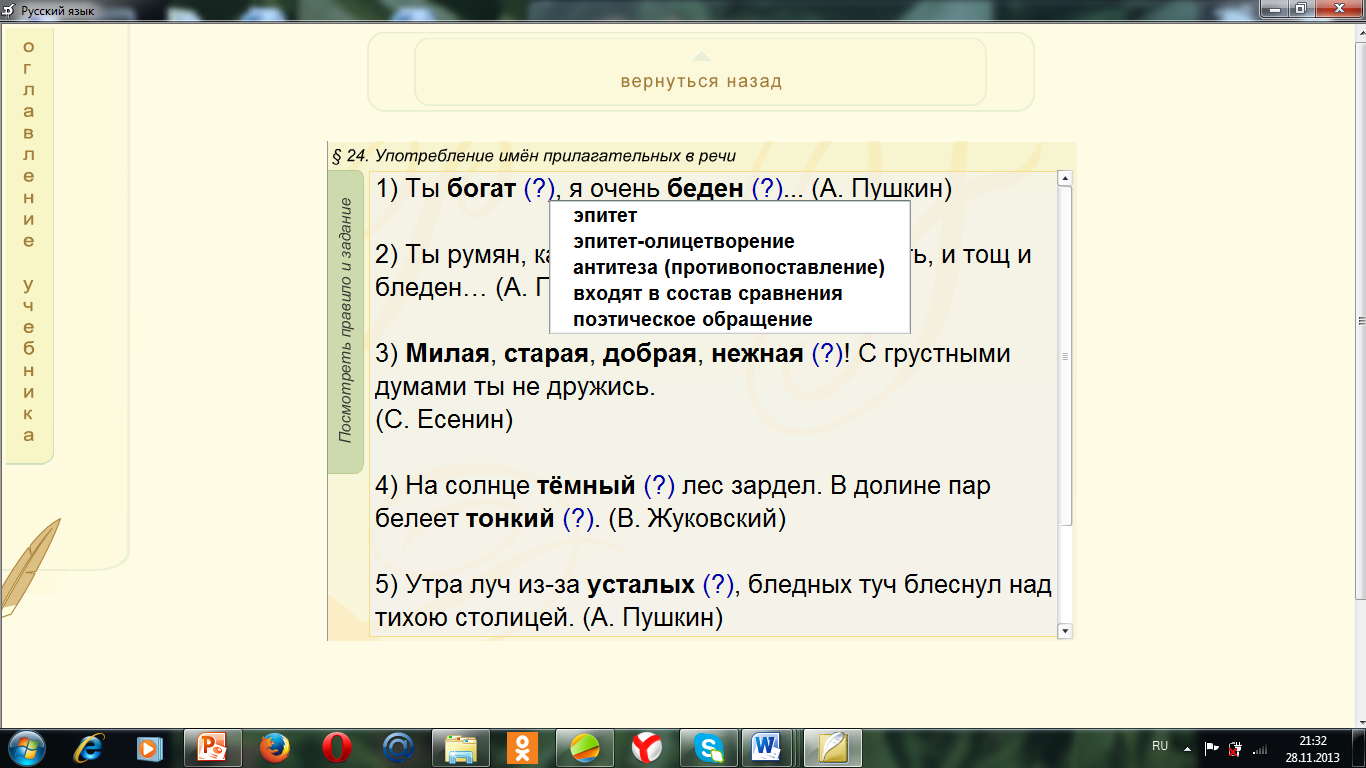 Какие новые термины встретились? Поэтическое обращение2.Совместная творческая  деятельностьДополни текст именами  прилагательными.Вот и подошел к концу ______________________ урок русского языка. Мы  выяснили,  какую роль играют имена прилагательные в речи. Благодаря этим словам наша речь становится _______________. Ребята  нашего класса были ________________________.Они  давали_ ____________________________ответы. На уроке мы узнали много _____________ и _____________________, надеемся, что станем еще более ____________________.  Думаем , что по окончании урока настроение у всех будет ________________________________________________Возвращаемся к слайду,  на котором определена цель  урока. Делаем выводы5.Задание на дом, включающее:• постановку целейсамостоятельной работы дляучащихся (что должны сделать учащиеся в ходе выполнения домашнего задания);• определение целей, которыехочет достичь учитель, задаваязадание на дом;• определение и разъяснениеучащимся критериевуспешного выполнения домашнего задания.Цели учителя: закрепить полученные учащимися знания и навыки;стимулировать развитие творческих способностей.Цели учащихся:свободно владеть письменной речью;уметь обосновать свою точку зрения с использованием способа действия.Письменная работа: Упражнение 246,249